Министерство образования и науки  Хабаровского краяКраевое государственное бюджетное образовательное учреждение  «Краевой  детский центр «Созвездие»УТВЕРЖДАЮ Генеральный директор КГБОУ КДЦ Созвездие _________А.Е. Волостникова Приказ № 01-09/440 от 25.12.2020 г.Дополнительная общеобразовательнаяобщеразвивающая программа«Брендовая сумка-шоппер» (художественная  направленность)Возраст обучающихся: 9-11 летПродолжительность реализации: 9 днейАвторы-составители программы:Соколец Инна АнатольевнаПедагог дополнительного образованияМесто реализации: Хабаровский край,  п. Переяславка,дружина «Созвездие»г. Хабаровск, 2021 г.1. Пояснительная запискаДополнительная общеобразовательная общеразвивающая программа «Брендовая сумка-шоппер» разработана в соответствии с законодательными документами и подзаконными актами в сфере дополнительного образования детей, такими как:- Федеральный закон от 29 декабря 2012 года № 273-ФЗ «Об образовании в Российской Федерации»; - Концепция развития дополнительного образования детей (утверждена распоряжением Правительства Российской Федерации от 4 сентября 2014 г. № 1726-р); - «Порядок организации и осуществления образовательной деятельности по дополнительным общеобразовательным программам», утвержден Приказом Министерства просвещения РФ от 09.11.2018 № 196; - Постановление Главного государственного санитарного врача Российской Федерации от 28.09.2020 г. № 28 "Об утверждении санитарных правил СП 2.4. 3648-20 «Санитарно-эпидемиологические требования к организациям воспитания и обучения, отдыха и оздоровления детей и молодежи»;- Письмо Минобрнауки России № 09–3242 от 18.11.2015 «Методические рекомендации по проектированию дополнительных общеразвивающих программ (включая разноуровневые программы)»; - Положение о дополнительной общеобразовательной общеразвивающей программе КГБОУ КДЦ Созвездие. Направленность: художественная.Уровень программы: стартовый (ознакомительный).Актуальность.  В последние два десятилетия во всем мире обострились проблемы, связанные с состоянием окружающей среды. Используя природные богатства, человечество возвращает природе огромное количество  отходов.  Отходы пластиковых пакетов одна из самых острых проблем на планете.  Внести  огромный вклад  в сохранении экологии может каждый из нас. Одним из качественных  предложений  - необходимость  ввести в привычку многократное использование предметов обихода, например вместо пластикового пакета для покупок использовать сумочку-шоппер сшитую своими руками. Сшить  холщовую сумку один раз гораздо полезнее и удобнее, чем получать десятки пакетов в магазине и выбрасывать.  В качестве украшения на сумочке можно разместить свой собственный лозунг-призыв или бренд, нарисованный специальными красками по ткани.  Если каждый станет использовать  такую сумку многократно можно значительно сократить потребление и выпуск пластиковых пакетов на планете. В 2020 году все больше и больше людей выбирает сумки-шопперы. Перестав быть атрибутом бабушек, тканевая сумка стала аксессуаром для жизни в большом городе. Сумка-шоппер это простая сумка с одним отделением. Она пригодится, чтобы сходить за покупками или в спортзал, в ней можно взять с собой обед, спортивную форму или зонтик. Она легко складывается, не занимая много места, а когда нужно — снова под рукой. Новизна программы  Дополнительная общеобразовательная общеразвивающая программа «Брендовая сумка-шоппер» впервые реализуется на летней смене в дружине «Созвездие» на смене «Бизнес-Дети».  Сегодня  хотя бы одна сумка-шоппер точно есть у каждого, кто практикует разумное потребление. Почему шоппер, а не пакет? Имея при себе шоппер, вы не будете каждый раз покупать новый пакет. Шоппер — это модно и экономично. Данная программа даёт возможность обучающимся расширить теоретические знания и  практические умения в области моделирования и пошива утилитарных бытовых предметов.  Приобрести необходимые базовые  навыки для создания лекала для пошива.  Обучающиеся в конце освоения программы смогут сшить  сумку с любым дизайном. Никаких ограничений! Это будет способствовать лучшему восприятию произведений декоративно-прикладного искусства, повышению общего уровня эстетической культуры личности.  Педагогическая целесообразностьСодержание программы предусматривает освоение технологии пошива сумки-шоппер, и основ оформительского дизайна применяемого в легкой промышленности. Знания, которые обучающиеся смогут применить на практике помогут открыть для себя новый вид  хобби  для занятий во внеурочное время. украшенная собственным брендом- сумка-шоппер может стать интересным  бизнес-проектом!Отличительные особенности.  Во время занятий происходит вовлечение обучающихся в деятельность искусства шитья, где методики конструирования и основ дизайна раскрывают и развивают практический опыт и творческий подход обучающихся в создании утилитарных бытовых предметов. Для пошива оригинальной сумочки с уникальным дизайном необходимо тщательно продумать ее дизайн, подобрать все украшения и функциональные аксессуары, можно составить предварительный проект. Соблюдая все этапы работы, получится создать искусный шедевр, не обладая особыми или специальными навыками шитья Адресат программы: обучающиеся в возрасте 9- 11 лет.Условия набора: по желанию участников краевой профильной смены.Количество обучающихся в группе: до 15 человек. Сроки освоения и объем программы: 9 дней, 18 академических часов.Режим занятий. Занятия проводятся в соответствии с планом краевой профильной смены, продолжительность одного занятия – 2 академических часа с перерывом 10 минут. Продолжительность и режим занятий осуществляются в соответствии с СП 2.4.3648-20 от 28.09.2020 г. санитарно-эпидемиологические требования к организациям воспитания и обучения, отдыха и оздоровления детей и молодежи».Форма обучения - очная. Формы организации образовательного процесса: - индивидуальная (предполагает самостоятельную работу обучающихся, при оказании помощи и консультации каждому из них со стороны педагога);- групповая (ориентирует обучающихся на создание «творческих пар», которые в процессе деятельности выполняют более сложные работы). 2. Цель и задачиЦель: Развитие творческих способностей через пошив сумки-шоппер. Задачи:предметные:- формировать знания, умения, навыки в области портновского искусства и дизайна.- формировать навыки безопасной работы с материалами и инструментами, применяемыми для шитья.- сшить тканевую сумку-шоппер.метапредметные:- развивать коммуникативные компетенции;- развивать умение анализировать собственную и коллективную работу, прогнозировать и предполагать, какой продукт получиться в результате творческого труда.личностные:- формировать личностные качества: трудолюбие, аккуратность в работе, умение доводить начатое дело до конца.3. Учебный план4. Содержание программыТема 1. Знакомство с инструментами и материалами. Обзорная беседа о проблемах пластиковых отходов. Роль использования экологичных сумок . Виды сумок. Эскиз. Теория: Эскиз будущей сумки, прорисовки деталей выбранного образа и деталей.Практика: Рисунок эскиз  - визуализация будущего изделия. Рисунок на бумаге карандашом, уточнение деталей. Усиление цветовых акцентов в аксессуарах, декоративных элементах.Тема 2. Построение чертежа лекала сумки. Изготовление лекала. Теория: Точный чертеж-основа качественного изделия. Лекало. Припуски.Практика: На данном занятии ребята делают чертеж лекала для выкройки сумки по собственным размерам и форме.Тема 3. Выкройка лекала на ткани. Виды  швов для выполнения профессиональной сборки: Французский шов. Обработка методом  «Гонконг».  Пошив.Теория: Выкройка по лекалу. Профессиональная сборка изделия. Французский шов. Обработка методом  «Гонконг». Важность припусков. Инструменты для пошива изделий. Техника безопасности при работе с колюще-режущими инструментами.Практика: Сметывание.  Пошив сумки. Обработка швов.Тема 4 Сборка деталей. Лямки. Карманы.Теория: Детали важны. Условия длины лямок. Карманы.Практика: Выполняем детали.  Технология пришивания лямок, карманов. Закрепки. Пришиваем лямки, карманы.Тема 5. Разработка авторского логотипа, рисунка, лозунга для нанесения на лицевую поверхность сумки. Теория: На этом занятии ребята создают собственный авторский  эскиз логотипа, лозунга, который они разместят на поверхности сумки.Практика. Эскиз логотипа в цвете. Детализация.Тема 6. Роспись сумки акриловыми красками.Теория. Обзор материалов и инструментов для росписи. Масштаб.Практика. Роспись сумки  по замыслу с помощью акриловых красок и контуров по ткани.Тема 7. Детализация росписи сумки.Практика. Окончание работы над росписью сумки. Проработка деталей, акцентов.5. Планируемые результаты освоения программыпредметные:- обучающихся знают технологию пошива сумки-шоппер; - умеют  рисовать эскиз сумки для создания лекала; - умеют чертить лекало для раскроя сумки.- умеют сшить тканевую сумку.- умеют создать дизайн тканевой сумки с помощью красок по ткани:метапредметные:- умеют анализировать собственную и коллективную работу, делать прогноз результата деятельности по окончанию освоения программы.- умеют проявлять  познавательную и творческую инициативу;- результативно взаимодействовать и сотрудничать внутри творческих групп, в процессе творческой деятельности.-работать с инструментами, которые применяются для шитья.личностные: - В процессе творческого труда обучающиеся проявляют интерес к занятиям, аккуратно выполняют задания, доводят начатое дело до конца.6. Комплекс организационно-педагогических условийФормы контроля результатов обучения: - Участие в выставках работ декоративно-прикладного творчества, педагогическое наблюдение. Отслеживание результативности происходит в процессе педагогического наблюдения и в форме промежуточной аттестации по итогам работ.          В процессе реализации программы используются следующие виды контроля:Промежуточный контроль: устный опрос, выполнение практических заданий; Оценочные, контрольно-измерительные материалы:Журнал учета посещаемости обучающихся, анализ выполнения программы, фото и видеоотчет.Итоговый контроль: Итогом является выполнение творческого задания  тканевая «Сумка-шоппер».Диагностический лист для участниковОценивание индивидуальных образовательных результатов обучающихся по критериям:- мотивация обучающихся к познавательной, творческой и практической деятельности;-увлеченность деятельностью;-активность обучающихся;-визуальная динамика развития умений и навыков;-аккуратность выполнения  творческих заданий;- проработка детальности конечного продукта	Мониторинг результатов обучения ребенка по дополнительной образовательной программ7. Условия реализации программыКадровое обеспечение: занятия проводит педагог дополнительного образования, владеющий техникой шитья.- Материально-техническое обеспечение:1. Ткань лен плотный цвет натуральный шир.150 см-15 метров2. Ножницы портновские -5 штук3. Акриловые краски 5 наборов по 12 шт.4. Кисти синтетика круглые № 10- 20 шт.5. Контуры черные по ткани-10 шт.6. Контуры красные по ткани-15 шт.7. Контуры белые по ткани-15 шт.8. Калька -2 рул.9. Бумага офисная 1 пач.10. Маркеры черные 20 шт.11. Салфетки влажные 1 пачка-100 шт.Оборудование:          - помещение для теоретических и практических занятий;- столы, стулья;- шкафы для хранения материала и рабочих инструментов;-доска меловая;- стенды и полки для размещения образцов и проведения выставок;Дидактическое обеспечение: - фотографии, материалы сети интернет8. Методическое обеспечение программыОсновной формой организации деятельности обучающихся является практическое групповое занятие.Методы обучения: информационные  (словесные, демонстрационные);- управление деятельностью обучающихся (эвристическая беседа, алгоритмы);- практические (репродуктивные, проектные, кейсы, практическая работа, самостоятельная творческая работа);-аналитические (анализ, оценивание работы, презентация готовых работ, выставка, рефлексия учащихся)Приемы: визуализация материала( наглядный иллюстрационный материал), алгоритм выполнения задания, консультация, презентация.В процессе реализации программы используются педагогические технологии:Педагогические технологии, используемые на занятияхОсновные этапы реализации программыОрганизационный этап:-презентация программы, постановка цели, задачи, знакомство с проектом;-инструктаж по технике безопасности.Поисковый этап:-поиск обучающимися по теме проекта;Изучение материалов и инструментов;-составление алгоритма проектируемого изделия.Технологический этап:-подбор материалов и инструментов;-организация рабочего места;-практическая часть: выполнение проекта.Заключительный этап:-контроль готового изделия-презентация полученных знаний-анализ того, что получилось, а что нет.Список литературы1.Нуриманшина Р. Х. Учебное пособие. Как стать портным. -      Издательство ООО «Горизонт – авиа», 2002.2.Разумная И. Я. Уроки школы выживания. – М.: Колос,1994.3.Технология: Учебник для учащихся 8 класса общеобразовательной школы /Под. Ред. В.Д.Симоненко – М.: Вентана – Графф, 2001.4.Как шить красиво: Пер. с англ./Предисл. В. Зайцева.- М.: Мир,1990.5.Журнал «Бурда», № 6, 2005.6. Брун В., М. Тильке «История костюма» М., Эксмо, 1995г.7. Нагибина М.И. «Чудеса из ткани своими руками» Ярославль 2008.Интернет-ресурсы:https://www.youtube.com/watch?v=OfuPT6SuMy8https://www.youtube.com/watch?v=8PgAQOaIflMhttps://www.youtube.com/watch?v=bSQ_2QL7ZpEИллюстрации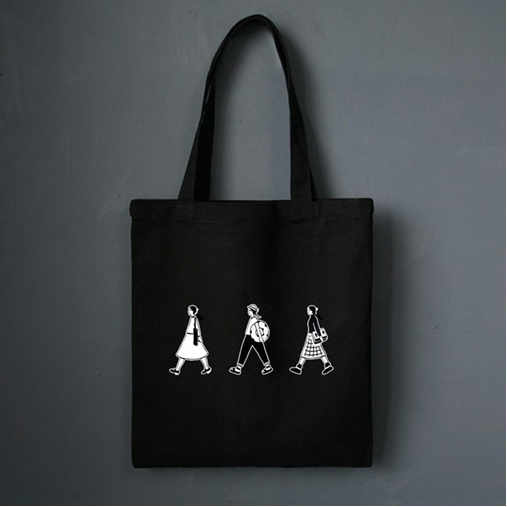 Сумка-шоппер изо льна с росписью акрилом.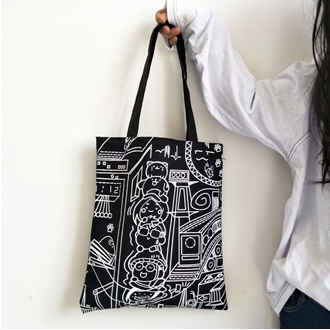 Сумка-шоппер изо льна с росписью акрилом.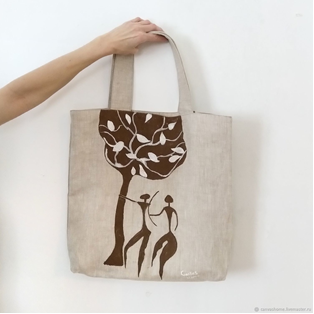 Сумка-шоппер изо льна с росписью акриловыми красками.Сумка-шоппер изо льна с росписью акрилом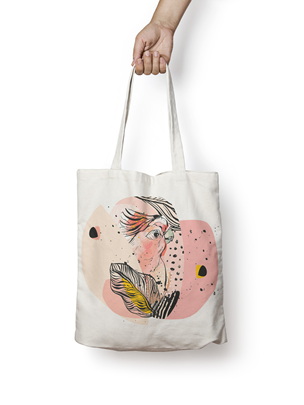 № п./п.Темаколичество часовколичество часовколичество часов№ п./п.ТемавсеготеорияпрактикаПромежуточный контроль1Знакомство с инструментами и материалами. Обзорная беседа о проблемах пластиковых отходов. Роль использования экологичных сумок . Виды сумок. Эскиз.20.51.5Творческая работа2Построение чертежа лекала сумки. Изготовление лекала.20.51.5Творческая работа3Выкройка лекала на ткани. Виды  швов для выполнения профессиональной сборки: «Французский шов». Обработка методом  «Гонконг».  Пошив.40.51.5Творческая работа4Сборка деталей. Лямки. Карманы.20.51.5Творческая работа5Разработка авторского логотипа, рисунка, лозунга для нанесения на лицевую поверхность сумки.20.51.5Творческая работа6Роспись сумки акриловыми красками.40.51.5Творческая работа7Детализация росписи сумки.22Творческая работаитого183.514.5Творческая работа1ФИООценка2Умение рисовать эскиз 3Оригинальность композиции, наличие деталей характеризующих образ.4Передача единства пластического решения (пропорции, узнаваемость).5Цельность и законченность в работе.6Аккуратность исполнения7Готовность участия в выставке.№РезультатыКритерийПоказательФорма отслеживания результата1.Предметные результатыУровень владения терминологией в области декоративно-прикладного творчестваСтепень знания терминологиитестирование1.Предметные результатыУровень владения терминологией в области декоративно-прикладного творчестваСтепень понимания и осознанности применения в своей речи терминов и понятийнаблюдение1.Предметные результатыУровень сформированных  навыков в области декоративно-прикладного творчества.Степень владения на практике техниками и приемаминаблюдение1.Предметные результатыУровень сформированных  навыков в области декоративно-прикладного творчества.Степень целесообразности применения приемов и техник в работе с различными материаламинаблюдение2.Метапредметные результатыУровень развития фантазии, образного мышления, воображенияСувенир,  выполненный по собственному замыслу и для  выставок Наличие работы2.Метапредметные результатыУровень развития фантазии, образного мышления, воображенияСтепень развития фантазии, мышления, воображениянаблюдение2.Метапредметные результатыУровень устойчивости интереса к занятиямКоличество посещенных занятийжурнал3.Личностные результатыУровень сформированной личностных качествСтепень аккуратности при изготовлении поделокнаблюдение3.Личностные результатыУровень сформированной личностных качествСтепень увлеченности и заинтересованности  работойнаблюдениенаблюдение3.Личностные результатыУровеньсформированной навыков коллективного взаимодействияСтепень увлеченности и заинтересованности  работойнаблюдениенаблюдение3.Личностные результатыУровеньсформированной навыков коллективного взаимодействияСтепень взаимодействия, сотрудничества с обучающимися.наблюдениенаблюдение3.Личностные результатыУровеньсформированной навыков коллективного взаимодействияСтепень взаимодействия, сотрудничества с обучающимися.технологияЦелевые ориентацииПрогнозируемый результат использования технологийТехнология «обучение в сотрудничестве»-организация обучения в составе малых учебных групп для выполнения проекта;-развитие коммуникационных компетенций;-адаптация в коллективе; взаимопомощь, взаимооценка.-совместное обучение, в результате которого обучающиеся работают вместе, коллективно конструируют, продуцируя новые знания, учатся помогать друг другу и отвечать за успехи каждого.Технология проблемного обучения-постановка проблемных ситуаций с опорой на имеющиеся знания;- развитие познавательных и творческих способностей;- активизация самостоятельной деятельности обучающихся. -усвоение материала;-самостоятельный поиск информации и работа с ней;-активная позиция ребенка, ответственность.- мотивация к получению знаний.Информационно-коммуникационные технологии-формирование и развитие информационной и коммуникативной компетенции;-мотивация к изучению-поиск и работа с информацией в сети интернетМетод проектов-стимулирование интереса, мотивация к изучению нового материала, к созданию коллективного или группового проекта;- умение применять полученные знания;- развитие коммуникативных навыков;-овладение навыками исследовательской деятельности-создание коллективного или группового проектаЗдоровьесберегающие технологии- создание условий для сохранения психического и физического здоровья обучающихся.- соблюдение санитарно-гигиенических требований ( проветривание, оптимальный тепловой режим освещенность, чистота, соблюдение техники безопасности);-смена видов деятельности на занятиях, физ.паузы;- благоприятный психологический климат.Рефлексивные технологииСамостоятельная оценка своего состояния, эмоций, результатов своей деятельности;-осмысление своих действий- рефлексия настроения-рефлексия деятельности-рефлексия содержания